1. Задание 1 № 4193Город Арлит имеет географические координаты 18º 44′ с.ш. 7º 23′ в.д. Определите, на территории какого государства находится этот город.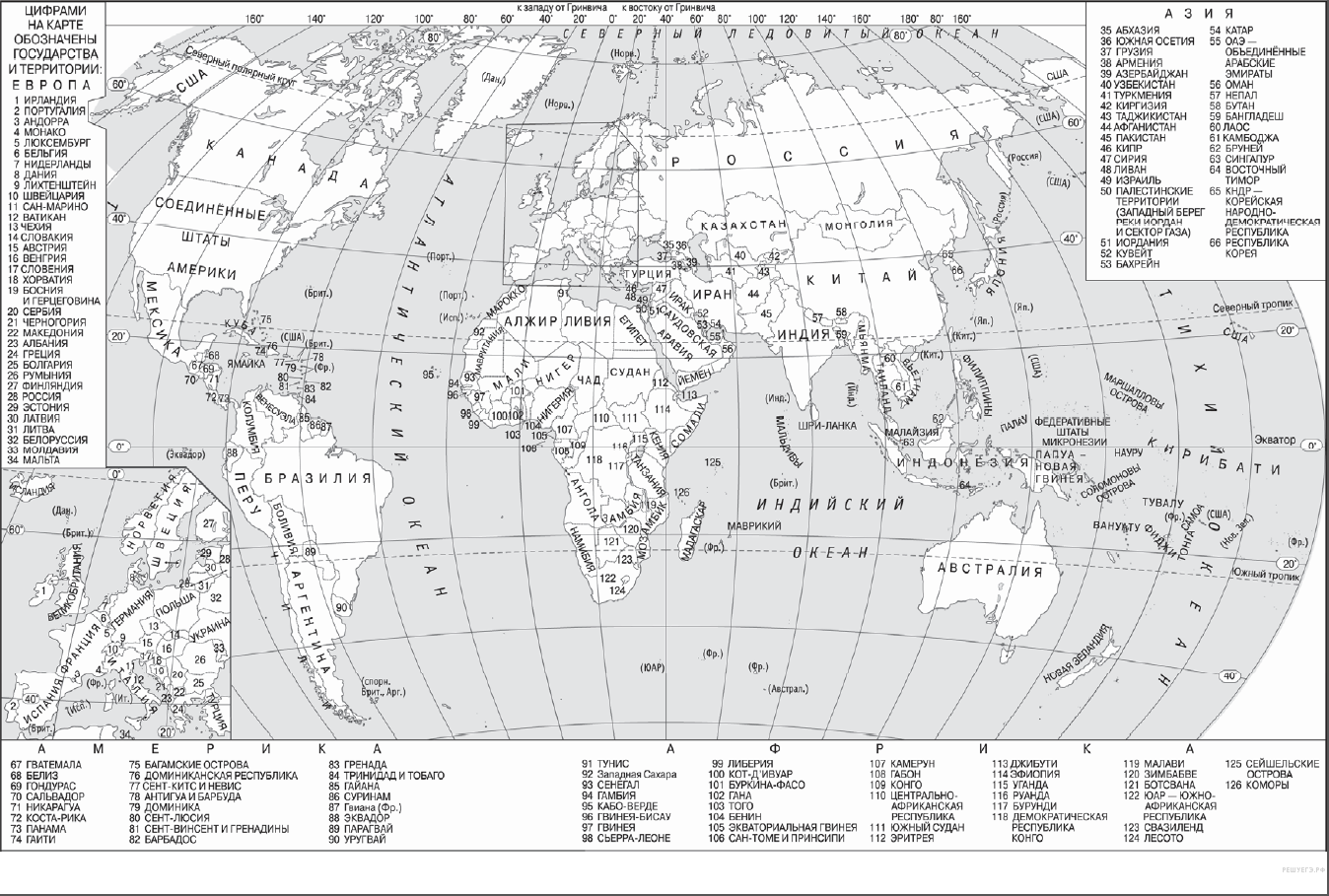 2. Задание 1 № 5785Город Потоси имеет географические координаты 19°35' ю. ш. 65°45' з. д. Определите, на территории какого государства находится этот город. Для выполнения задания воспользуйтесь политической картой мира в атласе.3. Задание 1 № 578625°40' с. ш. 100°18' з. д. Определите, на территории какого государства находится этот город. Для выполнения задания воспользуйтесь политической картой мира в атласе.4. Задание 1 № 5787Город Росарио имеет географические координаты 32°57' ю. ш. 60°39' з. д. Определите, на территории какого государства находится этот город. Для выполнения задания воспользуйтесь политической картой мира в атласе.5. Задание 1 № 5788Город Эспоо имеет географические координаты 60°13' с. ш. 24°49' в. д. Определите, на территории какого государства находится этот город. Для выполнения задания воспользуйтесь политической картой мира в атласе.6. Задание 1 № 5789Город Баликпапан имеет географические координаты 1°16' ю. ш. 116°50' в. д. Определите, на территории какого государства находится этот город. Для выполнения задания воспользуйтесь политической картой мира в атласе.7. Задание 1 № 5790Город Черчилл имеет географические координаты 58°28' с. ш. 94°06' з. д. Определите, на территории какого государства находится этот город. Для выполнения задания воспользуйтесь политической картой мира в атласе.8. Задание 1 № 5791Город Хобарт имеет географические координаты 42°53' ю. ш. 147°19' в. д. Определите, на территории какого государства находится этот город. Для выполнения задания воспользуйтесь политической картой мира в атласе.9. Задание 1 № 5792Город Кано имеет географические координаты 12°00' с. ш. 8°З1' в. д. Определите, на территории какого государства находится этот город. Для выполнения задания воспользуйтесь политической картой мира в атласе.10. Задание 1 № 5793Город Орск имеет географические координаты 51°12' с. ш. 58°37' в. д. Определите, на территории какого субъекта РФ находится этот город. Для выполнения задания пользуйтесь картой федеративного устройства Российской Федерации в атласе.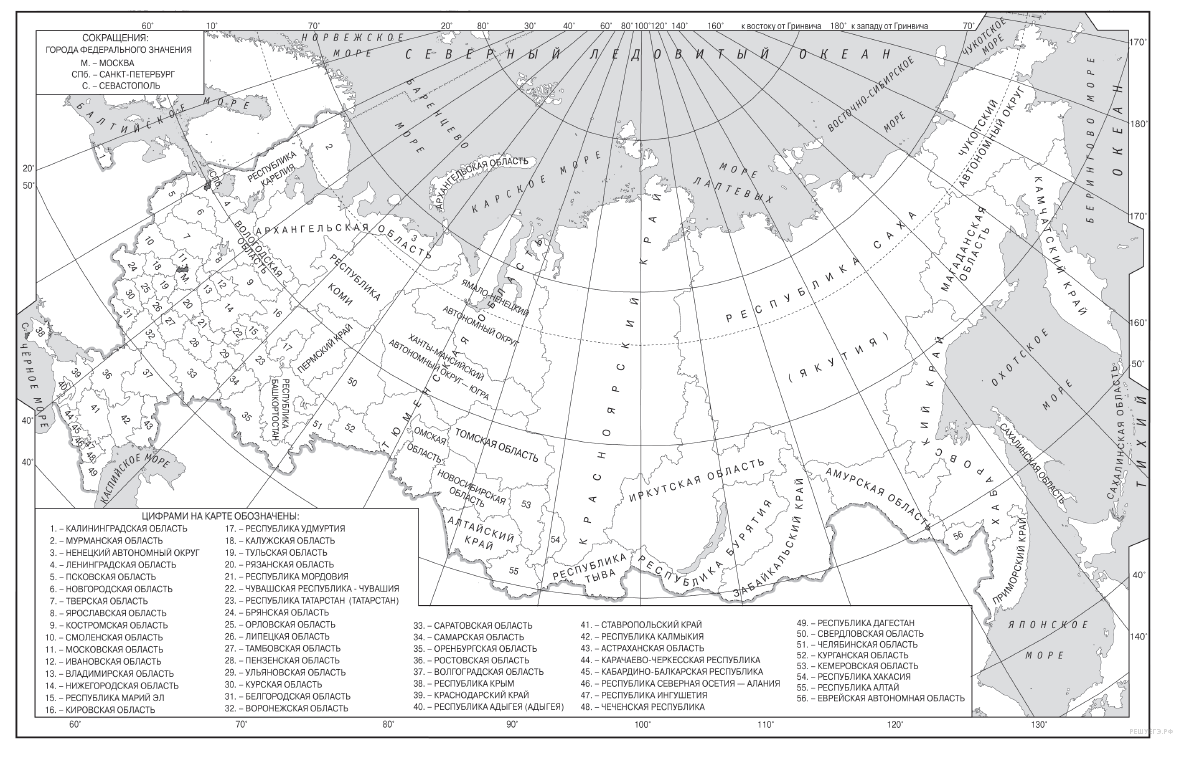 11. Задание 1 № 5794Город Солнечный имеет географические координаты 50°43' с. ш. 136°38' в. д. Определите, на территории какого субъекта РФ находится этот город. Для выполнения задания пользуйтесь картой федеративного устройства Российской Федерации в атласе.12. Задание 1 № 5890Город Ома имеет географические координаты 41° 32' с.ш. 140° 54' в.д. Определите, на территории какого государства находится этот город.13. Задание 1 № 5891Город Руфино имеет географические координаты 34° 27' ю.ш. 64° 70' з.д. Определите, на территории какого государства находится этот город.14. Задание 1 № 5892Город Норфолк имеет географические координаты 36° 85' с.ш. 76° 28' з.д. Определите, на территории какого государства находится этот город.15. Задание 1 № 5962Город Газни имеет географические координаты 33° 55' с.ш. 68° 42' в.д. Определите, на территории какого государства находится этот город.16. Задание 1 № 5975Город Сурабая имеет географические координаты 7° 25' ю.ш 112° 75' в.д. Определите, на территории какого государства находится этот город.17. Задание 1 № 5988Город Ричмонд имеет географические координаты 37° 61' с.ш 77° 46' з.д. Определите, на территории какого государства находится этот город.18. Задание 1 № 6001Город Мерсин имеет географические координаты 36° 78' с.ш. 34° 60' в.д. Определите, на территории какого государства находится этот город.19. Задание 1 № 6014Город Хихон имеет географические координаты 43° 53' с.ш. 5° 66' з.д. Определите, на территории какого государства находится этот город.20. Задание 1 № 6150Город Артёмовский имеет географические координаты 57º 22′ с. ш. 61º 52′ в. д. Определите, на территории какого субъекта Федерации находится этот город.21. Задание 1 № 6184Город Юргамыш имеет географические координаты 55º 23′ с. ш. 64º 28′ в. д. Определите, на территории какого субъекта Федерации находится этот город.22. Задание 1 № 6222Город Токантис имеет географические координаты 2º 52′ ю.ш. 67º 48′ з.д. Определите, на территории какого государства находится этот город.23. Задание 1 № 6256Город Кимберли имеет географические координаты 28° 44' ю. ш. и 24° 45' в. д. Определите, на территории какого государства находится этот город.24. Задание 1 № 6257Город Таганрог имеет географические координаты 47° 14' с. ш. и 38°53' в. д. Определите, на территории какого субъекта РФ находится этот город.25. Задание 1 № 6258Город Мельбурн имеет географические координаты 37° 49' ю.ш. и 144° 57' в.д. Определите, на территории какого государства находится этот город.26. Задание 1 № 6259Город Калькутта имеет географические координаты 22°48' с.ш. и 88°22' в.д. Определите, на территории какого государства находится этот город.27. Задание 1 № 6260Город Санта-Фе имеет географические координаты 31°44' ю.ш. и 60°32' з.д. Определите, на территории какого государства находится этот город.28. Задание 1 № 6261Город Коупавогюр имеет географические координаты 64° 07' с.ш. и 21° 46' з.д. Определите, на территории какого государства находится этот город.29. Задание 1 № 6262Город Бандунг имеет географические координаты 6° 57' ю.ш. и 107° 34' в.д. Определите, на территории какого государства находится этот город.30. Задание 1 № 6263Город Генуя имеет географические координаты 44° .25' с.ш. и 8° 56' в.д. Определите, на территории какого государства находится этот город.31. Задание 1 № 6264Город Кимберли имеет географические координаты 28° 44' ю.ш. и 24° 45' в.д. Определите, на территории какого государства находится этот город.32. Задание 1 № 6265Город Гвадалахара имеет географические координаты 20° 39' с.ш. и 103° 21' з.д. Определите, на территории какого государства находится этот город.33. Задание 1 № 6623Город Эрдекан имеет географические координаты 32º 18′ с.ш. 54º 01′ в.д. Определите, на территории какого государства находится этот город.34. Задание 1 № 6657Город Арвайхээр имеет географические координаты 46º 16′ с. ш. 102º 46′ в. д. Определите, на территории какого государства находится этот город.35. Задание 1 № 6725Населённый пункт Оротукан имеет географические координаты 62º 16′ с. ш. 151º 40′ в. д. Определите, на территории какой области РФ находится этотнаселённый пункт.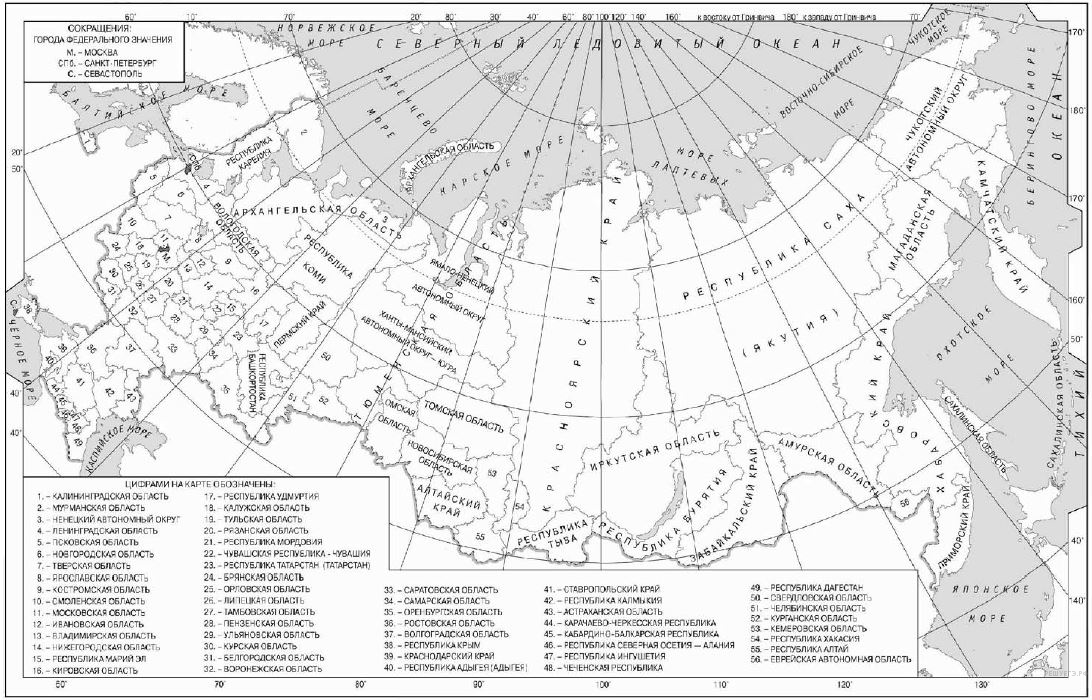 